Meeting Minutes forMarch 3, 2020Regular Meeting of Project Impact STEM Academy Board of Directors6:30 PM 2275 W. Hubbard Rd. Kuna Idaho 4-6 House (Bldg. 3)CALL MEETING TO ORDERTime 6:30ROLL CALL (Martin)Director Fleming   YDirector Peterson YDirector Martin     YDirector Jensen YvacantQuorum  YREADING OF MISSION or CHARTER DESIGN ELEMENTS (Martin)Mission: Project Impact STEM Academy will provide an engaging, adaptive learning environment through the use of personalized learning plans, intentionally integrated curriculum, mastery-based progression, and authentic projects embedded in science, technology, engineering, and math. In this environment, students will gain confidence, practice failure until it is no longer intimidating, and become invested in the life-long pursuit of knowledge.Design Elements:STEM will be developed as a school-wide culture through a focus on inquiry, problem solving, and flexible scheduling.Curriculum will be mastery-based and personalized.Curriculum will be integrated across subjects through use of project-based learning strategies as well as reading and writing projects.Expanded assessment methodologies will be used school-wide, including portfolios, presentations, and rubrics that focus on critical thinking, communication, collaboration, and creativity.CONSENT AGENDAAction Item: Adoption of the Agenda and Prior Meeting Minutes (20200204, 20200220)ANNOUNCEMENTS/PUBLIC DISCUSSIONPPP CommentsStudent ShowcasePublic members wishing to speak on agenda itemOFFICER REPORTS/INFORMATIONChairman ReportVice-Chairman ReportTreasurer ReportSecretary ReportCommunications ReportCOMMITTEE REPORTS/INFORMATION(Admin) Finance CommitteeAction Item: Financial Reports Approval (January 2020)Action Item: Pre-budget approvals (individual actions):School messengerPowerSchool renewalAudit engagementLease amendment(Board) Policy CommitteeAction Item: 2nd read/adopt Res 2020-03: Policy 3265Action Item: 2nd read/adopt Res 2020-04: Policy 2700P(Admin) Advisory CommitteeADMINISTRATION REPORT/INFORMATION/ACTIONRecent and Upcoming EventsStaffingLevel Pay (classified year-round)SDE/PCSC ReportsFacility/System UpdatesAcademic ProgramsStudent/Employee HandbookCIP ReviewDesign ElementsCommunity InvolvementLiteracy InterventionCollege and Career Advising & MentoringDISCUSSION/INFORMATION/ACTIONBoard Vacancy updateACTION ITEM LISTAction Item: Adoption of the Agenda and Prior Meeting MinutesMotion to adopt the agenda and prior meeting minutes (20200204, 20200220) M/S Martin/Peterson-passedAction Item: Financial Reports ApprovalDr. Hettinger follow up with HP regarding payment. M/S Martin/Jensen-passedAction Item: School MessengerDiscussion – Start now – pay in July. M/S Peterson/Jensen - passedAction Item: Power School RenewalDiscussion – Pricing negotiable $3.50 to $2.50. Motion postpone based on adjusted fee. M/S Peterson/Jensen-passedAction Item: Audit EngagementMotion to adopt audit engagement. M/S Peterson/Jensen-passed.Action Item: Lease amendmentDiscussion – Motion to postpone M/S Jensen/Martin-passed.Action Item: 2nd read/adopt Res 2020-03Motion to approve 2nd read/adopt Res 2020-03 M/S Peterson/Martin-passedAction Item: 2nd read/adopt Res 2020-04Motion to approve 2nd read/adopt Res 2020-04 M/S Peterson/Jensen-passedStudent Showcase: Kyrie 6 grade showcased her playground design project – art project has been entered into an art contest. ADJOURNMotion to adjourn meeting M/S Peterson/Jensen-passedTime 7:25p.m.* ADDITIONAL DETAILS  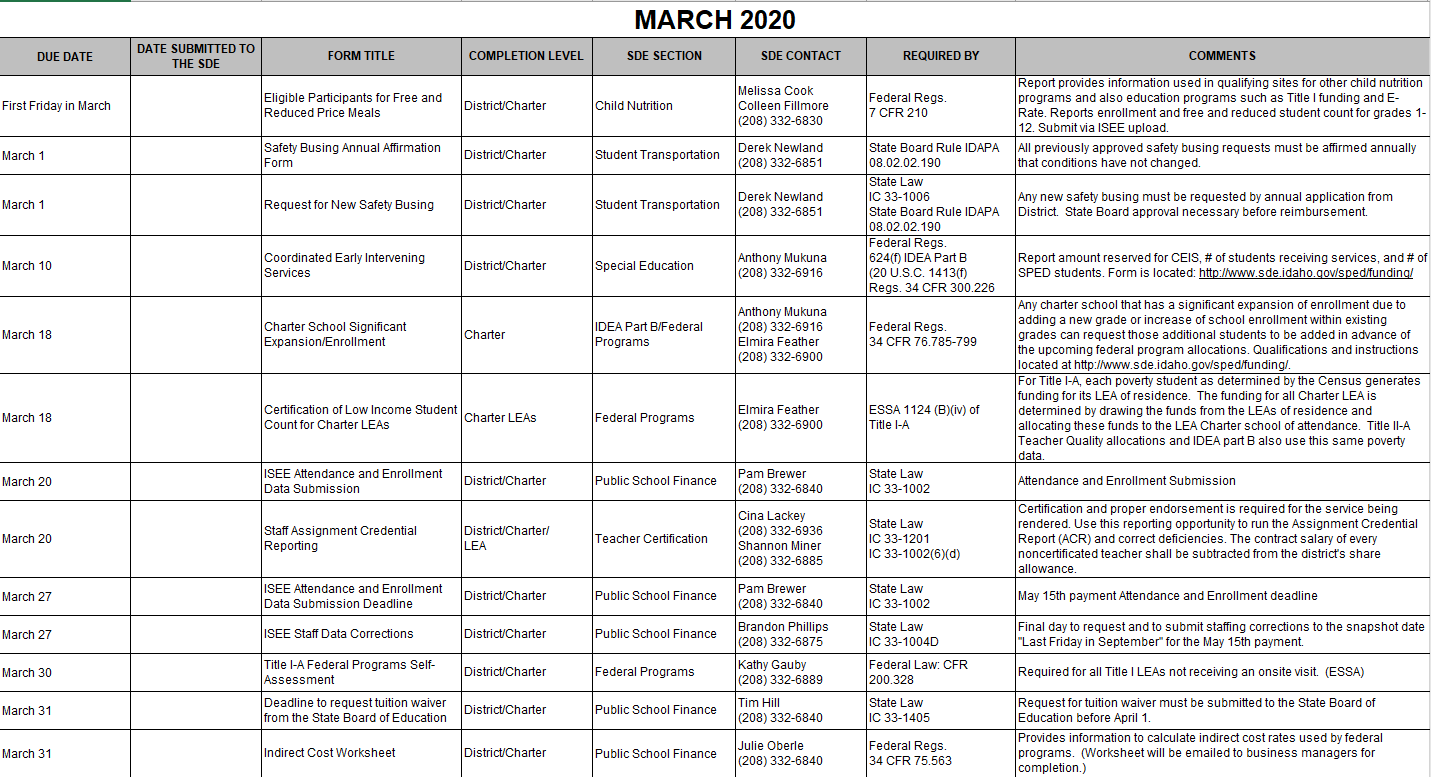 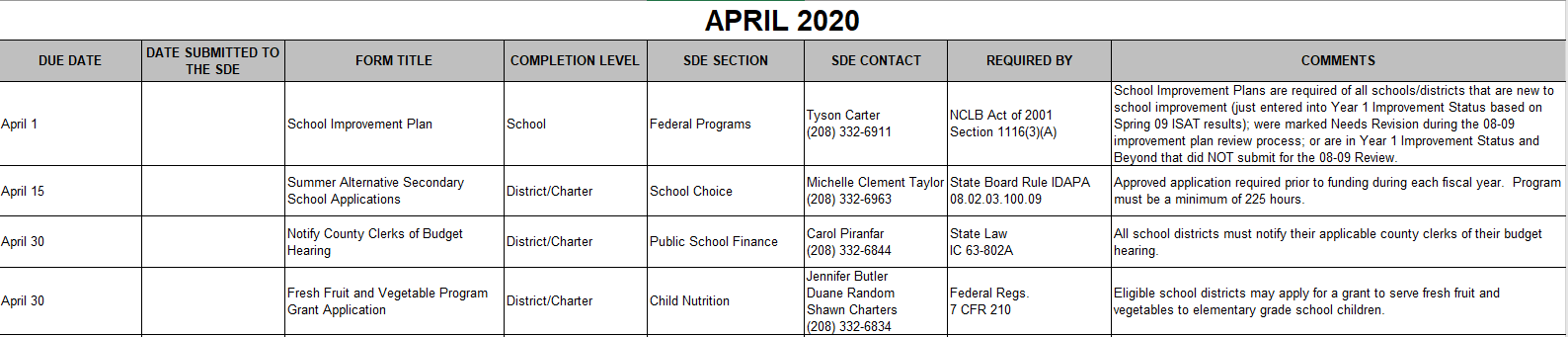 